ResponsáveisProf. Davi Gasparini Fernandes Cunha (davig@sc.usp.br)Prof. Tadeu Fabricio Malheiros (tmalheiros@usp.br)Questões orientadoras para a síntese críticaImpactos ao ambiente e à saúde oriundos dos resíduos sólidos (aterro de Gramacho – RJ)1) Quais as principais consequências da disposição de resíduos do modo como a que foi realizada em Gramacho (RJ)? Aborde os principais problemas ambientais e sociais existentes na área.2) Faça uma breve pesquisa sobre qual a produção diária de resíduos sólidos urbanos e a forma de disposição dos resíduos no município de cada membro do grupo. Como uma das possíveis fontes de informação, caso o município se localize no estado de SP, consulte as informações do IQR (Índice de Qualidade de Resíduos) da CETESB no Inventário Estadual de Resíduos Sólidos Urbanos. Faça uma tabela comparativa com os dados para cada município. Acesse o site:http://cetesb.sp.gov.br/residuossolidos/residuos-solidos/residuos-urbanos-saude-construcao-civil/publicacoes-e-relatorios/. Caso você não seja de SP, busque informações junto à prefeitura municipal ou em outras fontes na internet.UNIVERSIDADE DE SÃO PAULOESCOLA DE ENGENHARIA DE SÃO CARLOSDEPARTAMENTO DE HIDRÁULICA E SANEAMENTO1800314 - Introdução à Engenharia Ambiental1o semestre de 2018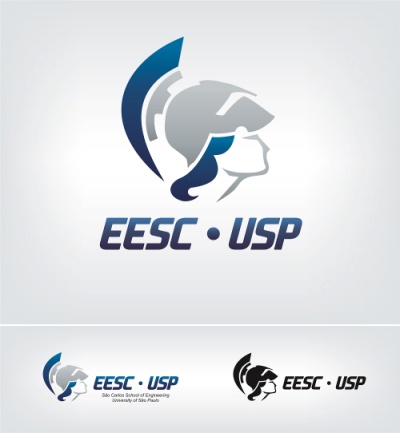 